Проектирование среды доступной для инвалидовОсновы архитектуры 25.03.2020ДС- 181, ДС- 182, ДС- 183Преподаватель - Срабионян Г.Г.При создании доступной для инвалидов среды,  необходимо обеспечивать возможность беспрепятственного передвижения:
- для инвалидов с нарушениями опорно-двигательного аппарата и маломобильных групп населения с помощью опорной трости, костылей, кресла-коляски, собаки-проводника, а также с использованием транспортных средств (индивидуальных, специализированных или общественных);
- для инвалидов с нарушениями зрения и слуха с использованием информационных сигнальных устройств и средств связи, доступных для инвалидов 
- для инвалидов с нарушениями зрения с использованием белой трости, собак-проводников, технических средств информирования, ориентирования и сигнализации, адаптированных для инвалидов по зрениюОснову доступной для инвалидов среды жизнедеятельности должен составлять безбарьерный каркас территории реконструируемой застройки, обеспечивающий создание инвалидам условий для самостоятельного осуществления основных жизненных процессов: культурно-бытовых потребностей, передвижения с трудовыми и культурно-бытовыми целями, отдыха, занятия спортом и др.Принципы формирования безбарьерного каркаса территории должны основываться на принципах универсального дизайна и обеспечивать: равенство в использовании городской среды всеми категориями населения; гибкость в использовании и возможность выбора всеми категориями населения способов передвижения; простоту, легкость и интуитивность понимания предоставляемой о городских объектах и территориях информации, выделение главной информации; возможность восприятия информации и минимальность возникновения опасностей и ошибок восприятия информации. Основные элементы безбарьерного каркаса территории:

выделенные посредством информационных, сигнальных устройств и средств связи, доступных для инвалидов, транспортные и пешеходные коммуникации и пространства, организованные по принципам непрерывности и доступности всех основных функциональных зон, зданий и сооружений различного назначения, прежде всего к учреждениям повседневного и периодического обслуживания населения; остановок городского наземного общественного транспорта, станций метрополитена, а также обеспечения комфортабельности и безопасности передвижения инвалидов;

средства визуальной информации и средства дублирования визуальной информации звуковой и тактильной информацией для ориентации - указатели улиц, домовые знаки, печатные носители статической информации (указатели, таблички, вывески, щиты, стенды, аппликации и т.п., в том числе с рельефным или графическим изображением), световые и звуковые маячки, светофоры на придомовых и городских территориях;

обустройство пандусов и элементов предупреждения и на пересечениях пешеходных коммуникаций безбарьерного каркаса. Системы и средства предупреждения должны обеспечивать инвалидов информацией и сигнализировать об опасности, быть комплексными и предусматривать дублирование визуальной, звуковой и тактильной информации;

наличие сопряжений с подъемными и другими устройствами различного типа, используемыми на вертикальных коммуникациях: пандусы, лестницы, лифты, эскалаторы, подъемные платформы, поручни на пандусах, лестницах, входах во все жилые здания и здания общественного назначения;

обеспечение доступности общественного транспорта для различных категорий инвалидов и других МГН. Обеспечение необходимого уровня площадок остановок общественного транспорта для посадки в низкопольный транспорт, оборудованный специальными выдвижными платформами; оснащение общественного транспорта и остановок общественного транспорта оборудованием Системы радиоинформирования и ориентирования для инвалидов по зрению;

элементы информационно-сигнальных систем для инвалидов, включая:

точечные (локальные) информационные и сигнальные средства или устройства, устраиваемые у входов в жилые и общественные здания, на ответственных участках путей движения, в зонах нерегулируемого движения;

линейные информационные и сигнальные средства, состоящие из одного или нескольких средств и (или) устройств, размещаемых на протяженных участках путей движения, в крупномасштабных территориях (рекреационных территориях), пространствах (площади перед общественными зданиями) и помещениях с регулируемыми потоками движения;

информационные узлы, размещаемые у входов в здания, сооружения, комплексы, в вестибюлях, в холлах, на пересекающихся путях движения, в специально отведенных зонах и помещениях зданий и сооружений, а также на участках. Это комплексные ориентиры и хранители информации, сочетающие множественные средства и устройства, размещенные компактно или связанно в ограниченном пространстве.В исторических зонах городов в процессе реконструкции должны быть обеспечены доступность объектов социальной инфраструктуры для живущих в этом районе инвалидов и маломобильных групп населения, а также доступность памятников истории, культуры и архитектуры, административных и культовых зданий для всех людей, включая инвалидов, в том числе приезжающих из других районов.
Формирование комфортной рекреационной среды, приспособленной для нужд инвалидов, предполагает прежде всего создание для них непрерывной коммуникационной инфраструктуры, охватывающей все элементы рекреационной зоны. Существующие пешеходные маршруты следует оборудовать площадками для отдыха, визуальными, звуковыми, тактильными и прочими средствами ориентации, информации и сигнализации, а также средствами вертикальной коммуникации (подъемники, эскалаторы).

Рекреационные объекты необходимо дополнять специальным мощением, пандусами, поручнями, подъемниками, сигнальными устройствами для инвалидов по зрению, визуальными ориентирами для инвалидов с нарушениями слуха, специальными объектами "попутного" обслуживания, позволяющими получить услугу без выхода из автомобиля, особыми местами для парковки, туалетами для инвалидов на креслах-колясках, и почтовыми ящиками, расположенными на удобной для инвалида высоте, рекламой и др.Освоение инвалидами рекреационной среды, в том числе ее неадаптированных пространств, может и должно происходить также и за счет применения технических средств, повышающих индивидуальные возможности инвалидов, обеспечивающие комфортные условия передвижения (коляски, автомобили, механические и электронные приспособления, протезы и т.п.).
Организация мест отдыха в городах должна удовлетворять условиям доступности для инвалидов:

на территориях, непосредственно связанных с местами проживания инвалидов (на придомовой территории, на территории квартала);

при общественных зданиях микрорайонного и районного значения;

в скверах, садах и парках районного значения;

при специализированных объектах для инвалидов (центрах социальной помощи, стационарных учреждениях социального обслуживания и т.п.);

при культурно-зрелищных учреждениях, торговых точках и других объектах городского значения;

в городских парках и лесопарках.
Адаптация рекреационной среды в районных и городских парках с учетом их планировочной организации, рельефа и других ландшафтных особенностей должна сводиться к:

обеспечению доступности входов в парк и подходов к основным объектам и сооружениям;

организации прогулочных маршрутов (кольцевых, линейных и т.п.) на озелененной территории парка.

Прогулочные маршруты целесоообразно ориентировать на входы в парк, увязывать с объектами посещения основных функциональных зон парка.Прогулочные маршруты могут быть ленточными или кольцевыми. Кольцевой маршрут дает возможность вернуться в начальную точку, используя кратчайший путь, что наиболее предпочтительно для инвалидов. Природная тропа должна быть оборудована указательными столбами, осветительными приборами, уличными диванами со спинками и подлокотниками, скамейками наклонного типа, перекладинами для сидения, информационными стендами, опознавательными отметками, цветными бортами, маркерами с контрастной покраской, индикаторами и поручнями для инвалидов с нарушением зрения Вдоль тропы должны располагаться площадки для отдыха с навесами, видовые площадки, туалеты, устройства вызова спасательной службы.

Длину маршрута рекомендуется принимать от 100 до 200 м с полным комплексом оборудования для инвалидов с нарушением зрения и инвалидов с нарушением опорно-двигательного аппарата, передвигающихся с помощью кресел-колясок. Для остальных категорий инвалидов и групп маломобильного населения маршруты могут быть увеличены до 1500 м. Ширина дорожек этих маршрутов должна быть не менее 1,6 м с гравийным покрытием и отсутствием на пути препятствий.При проектировании (реконструкции) пешеходных путей для инвалидов необходимо руководствоваться рекомендациями:

пешеходные пути рекомендуется предусматривать по возможности короткими без вынужденных подъемов и спусков, при необходимости специально оборудованными;

средняя длина пути, как правило, не должна превышать 300 м;

пешеходные пути в целях безопасности рекомендуется создавать с минимальным числом их пересечений с путями движения транспорта;

необходимо обеспечение полного или частичного разделения основных встречных и пересекающихся потоков пешеходов в местах массовых передвижений;

в зонах с интенсивным движением следует избегать мощения декоративной брусчаткой или рельефной плиткой, затрудняющих движение на кресле-коляске.В наземных переходах предусматриваются съезды или пандусы, установку низкого бордюрного камня и рельефного предупреждающего покрытия в пределах тротуара, при необходимости устраивать специальное ограждение. Устройство пандуса, установка низкого бордюрного камня на переходах должны соответствовать требованиям .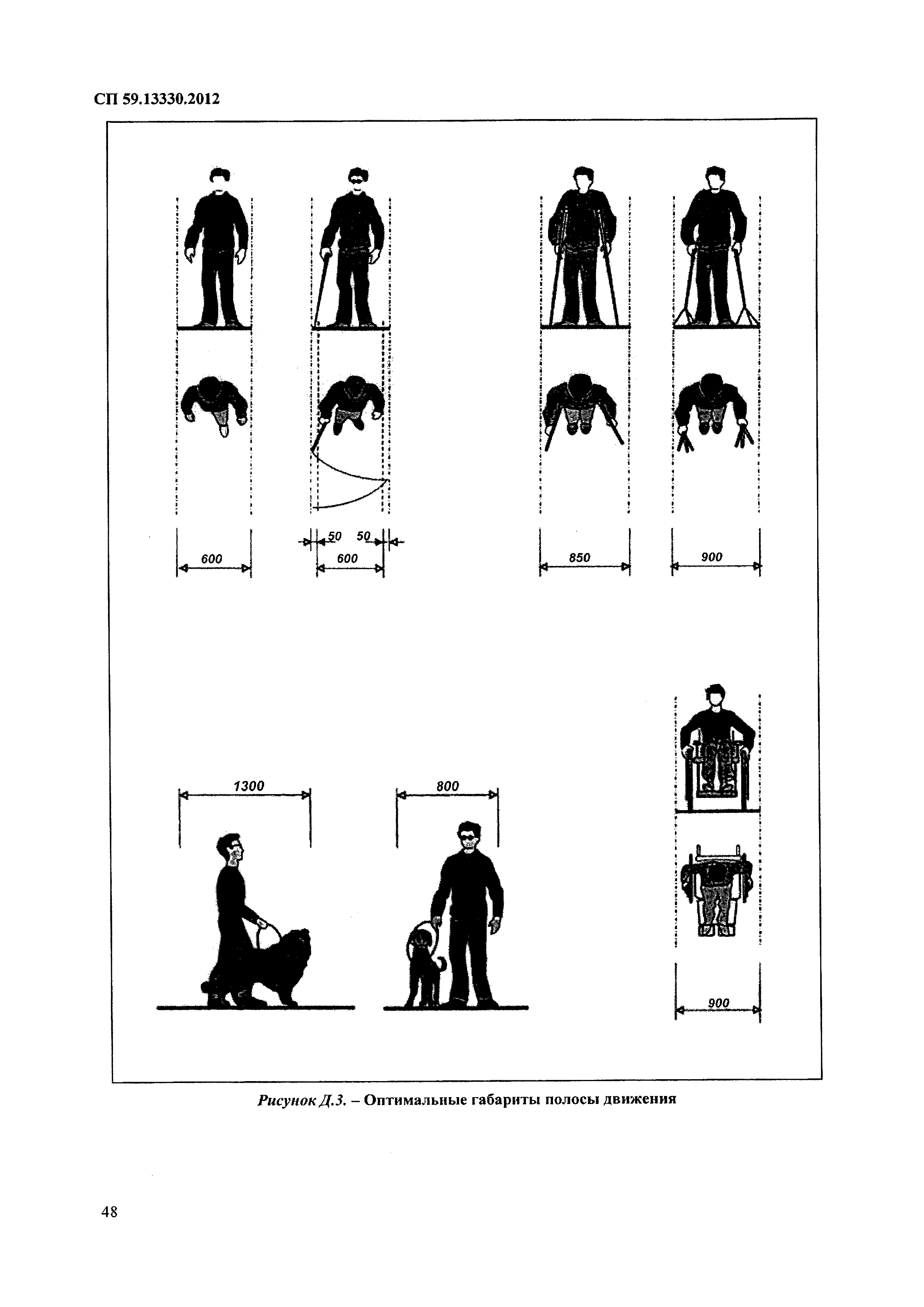 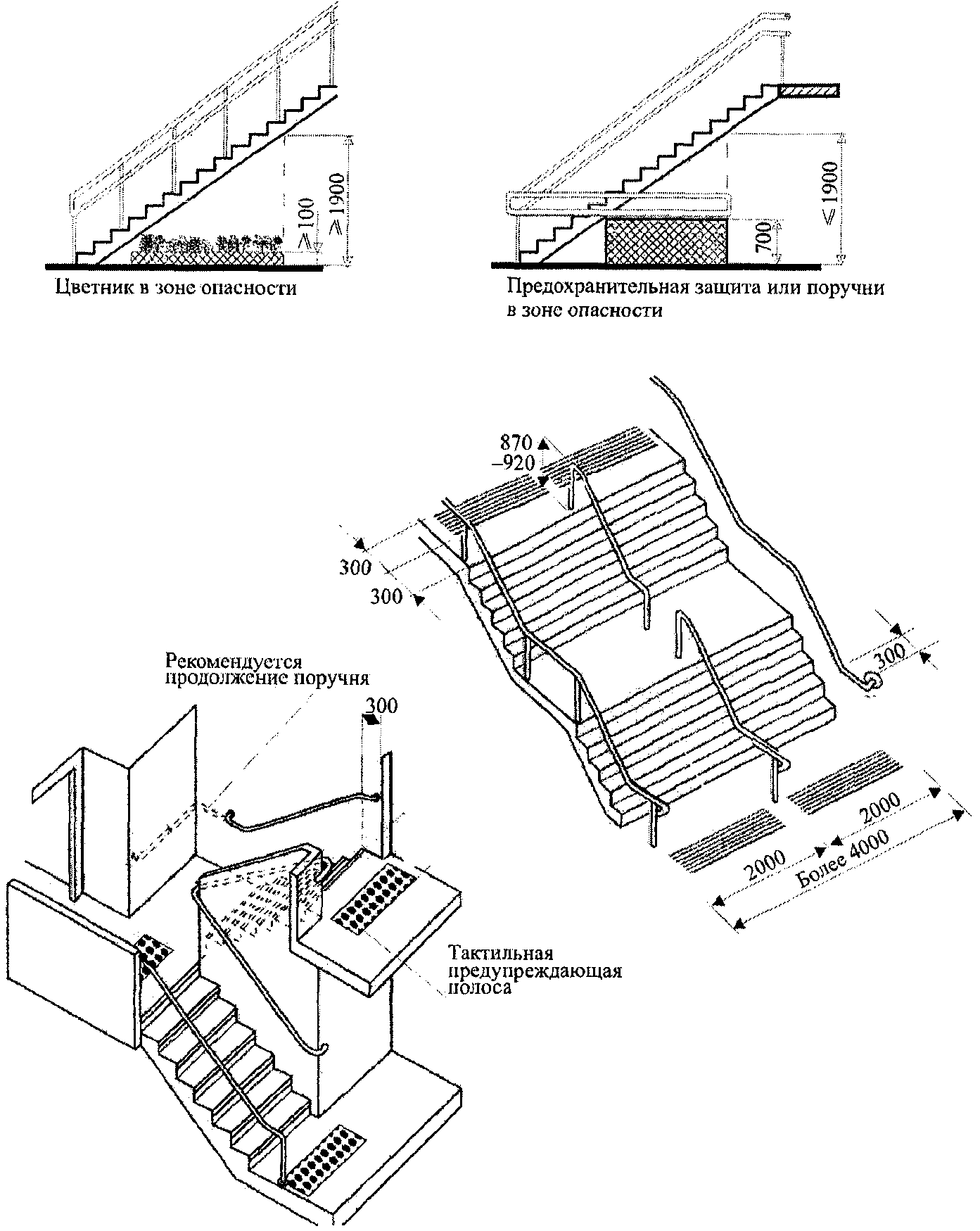 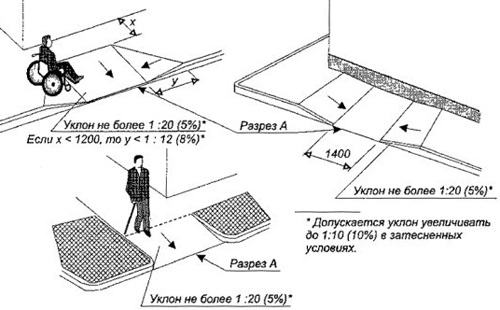 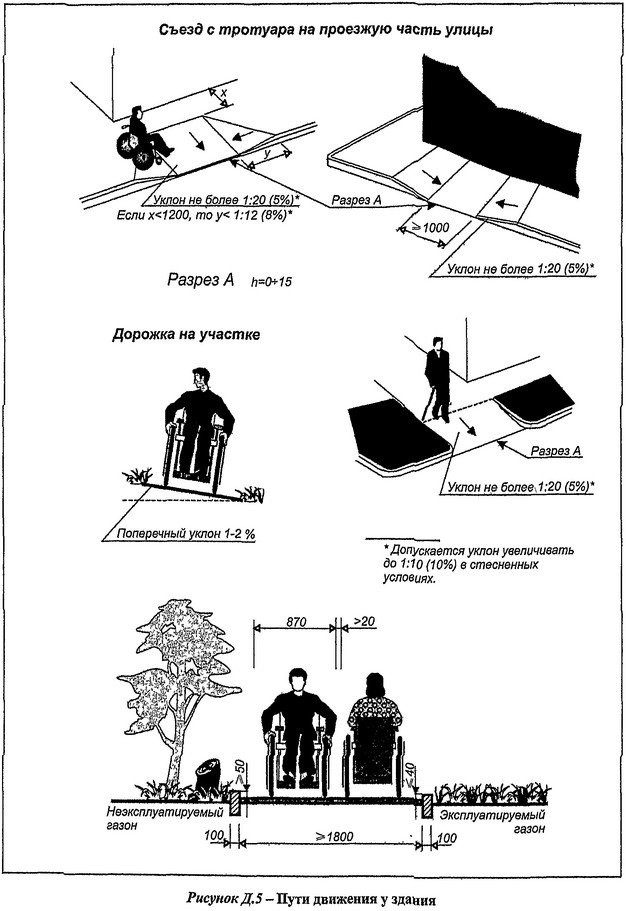 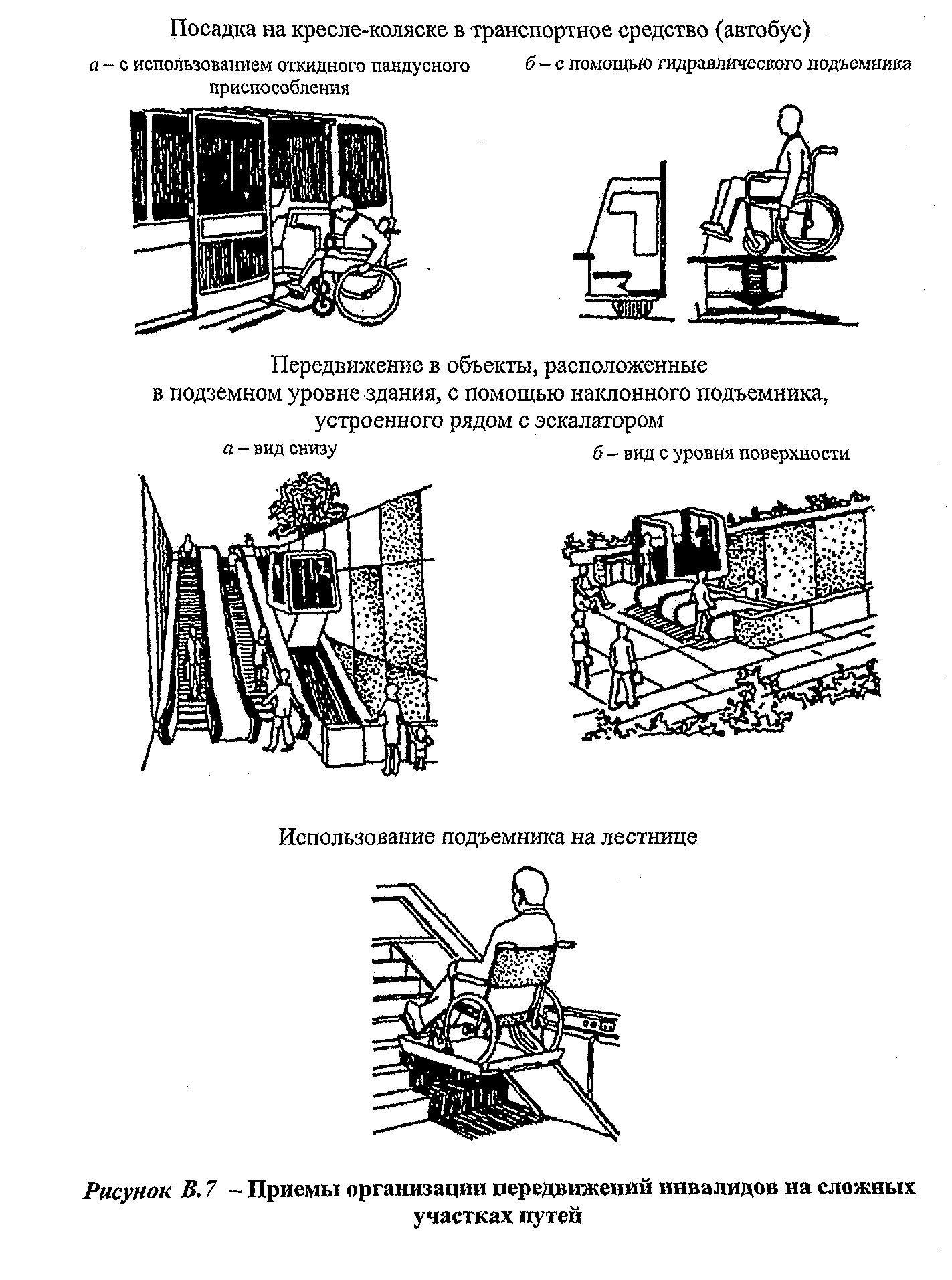 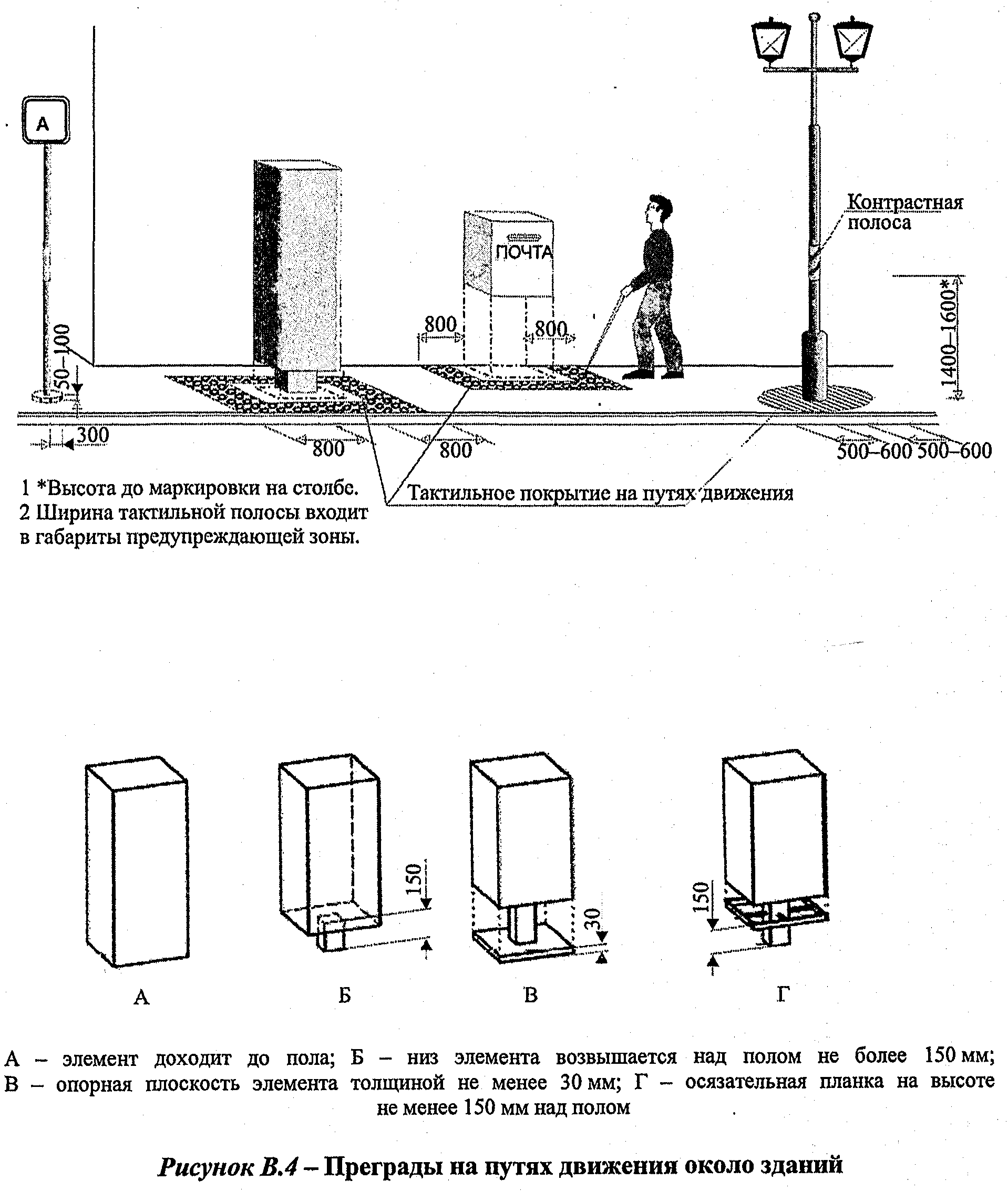 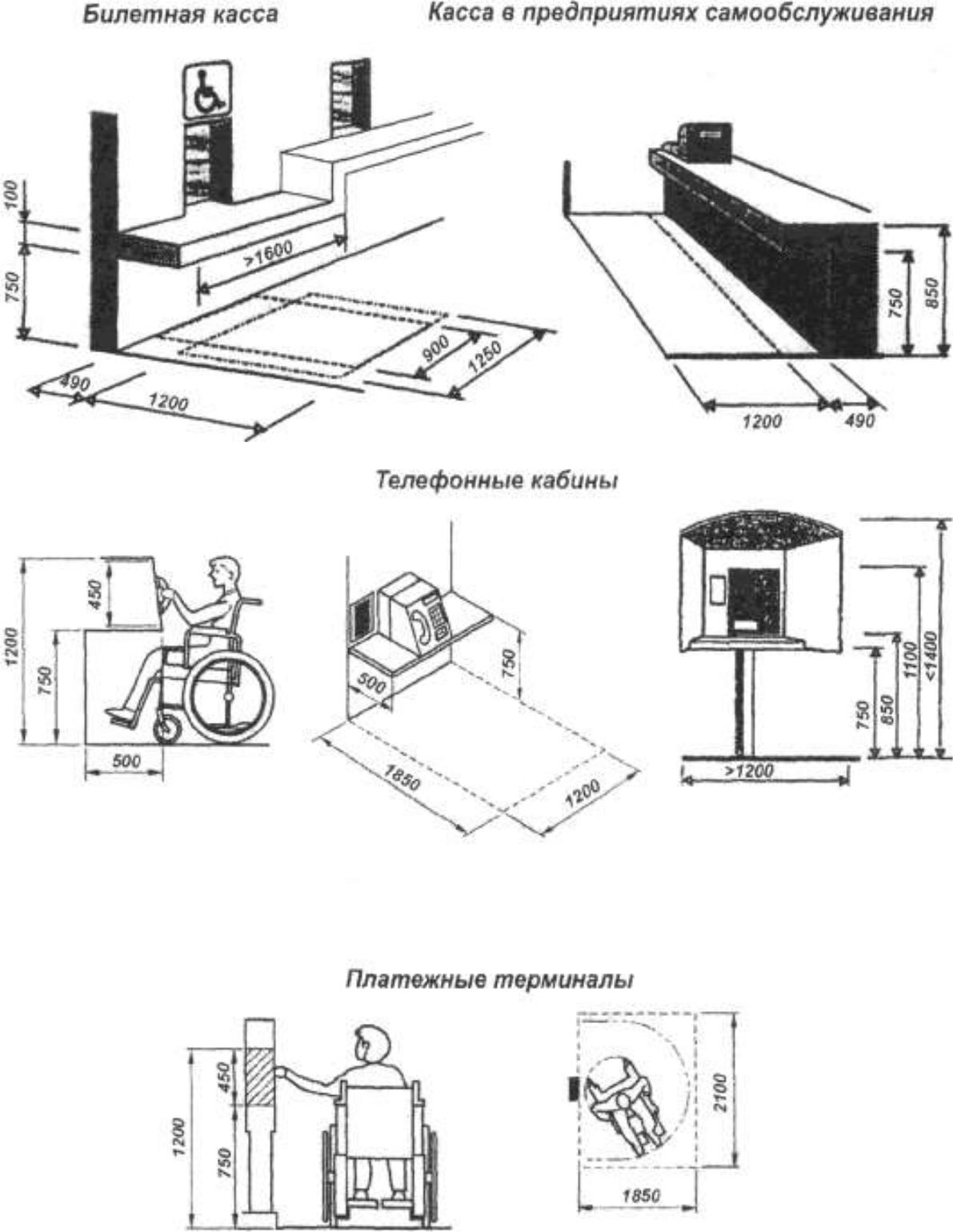 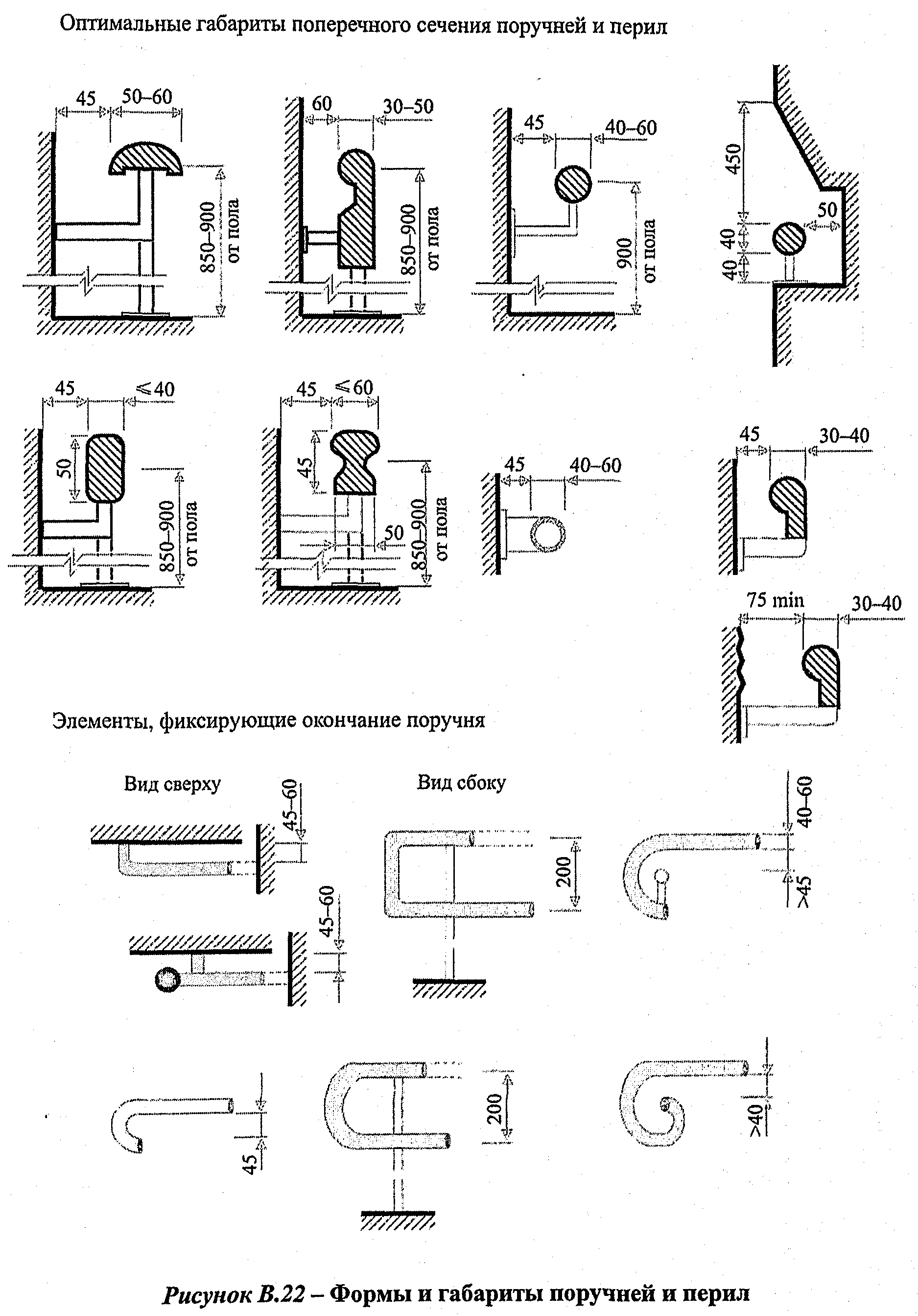 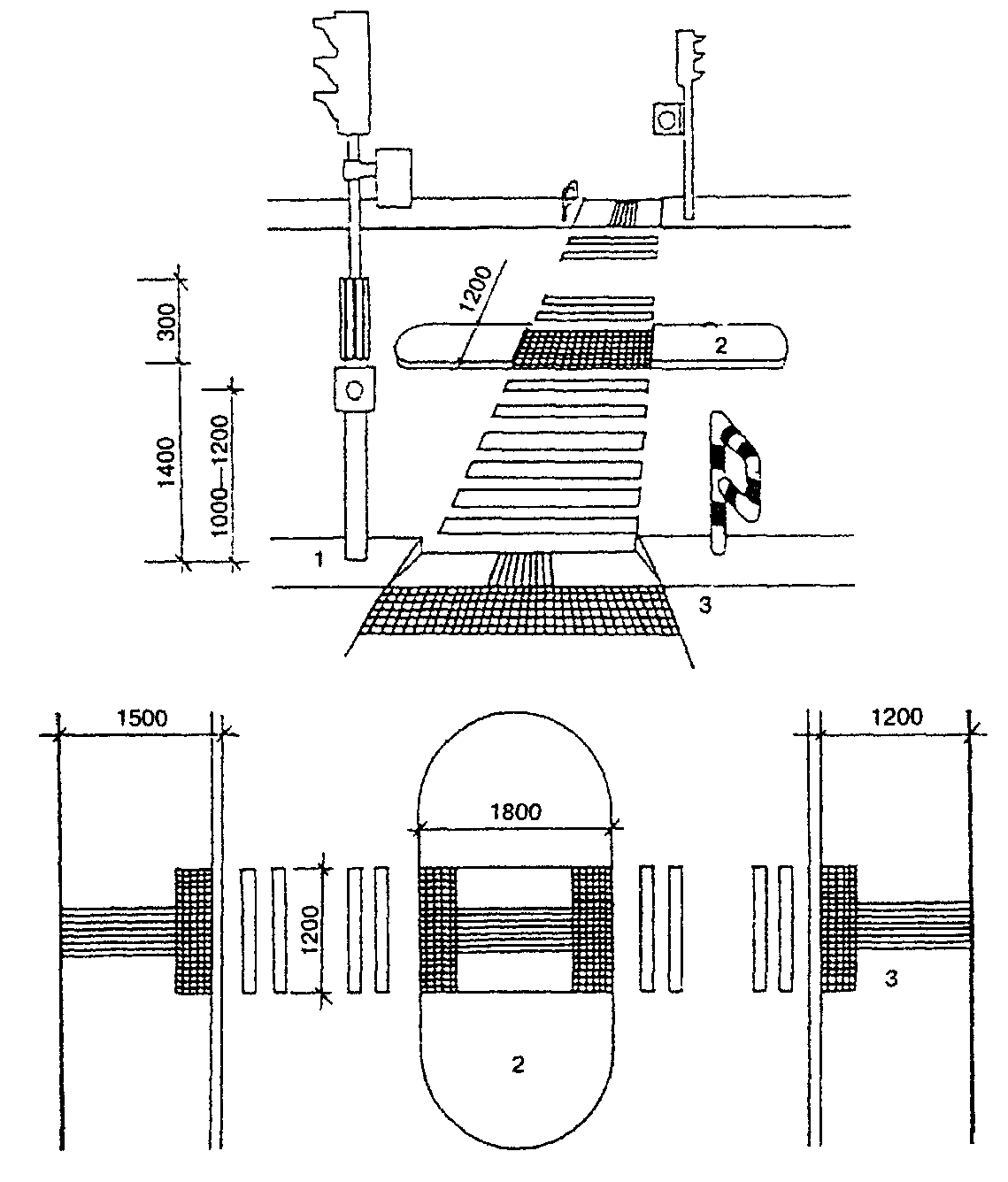 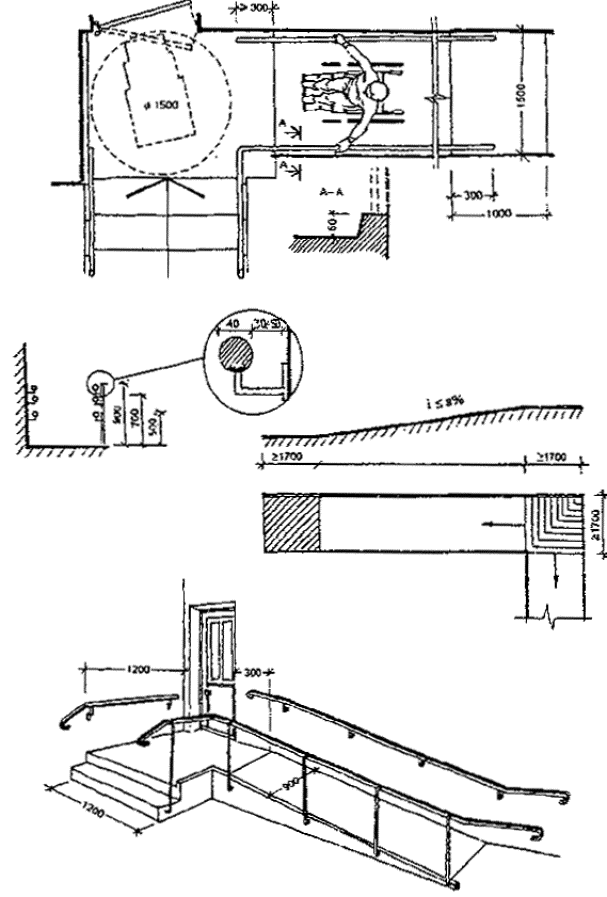 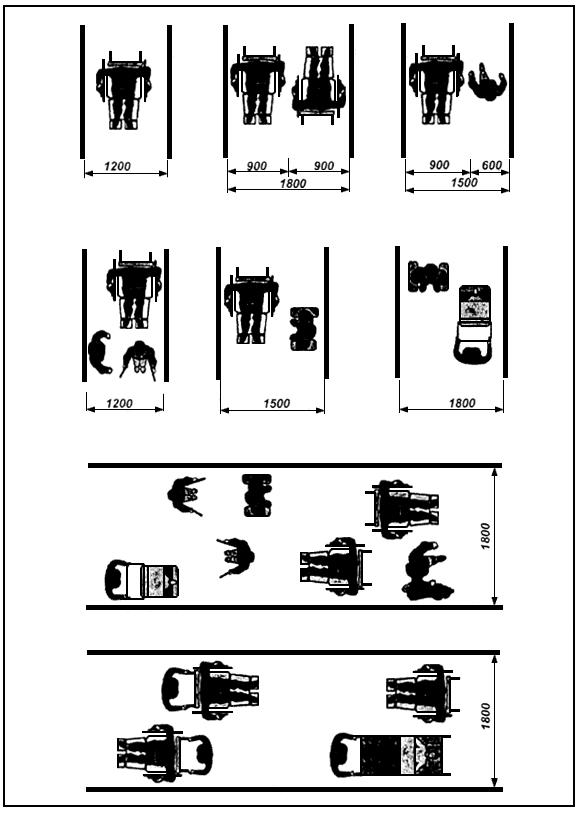 